Lesson 1: Multiples of a NumberLet’s build some rectangles.Warm-up: Which One Doesn’t Belong: All Kinds of AreaWhich one doesn’t belong?A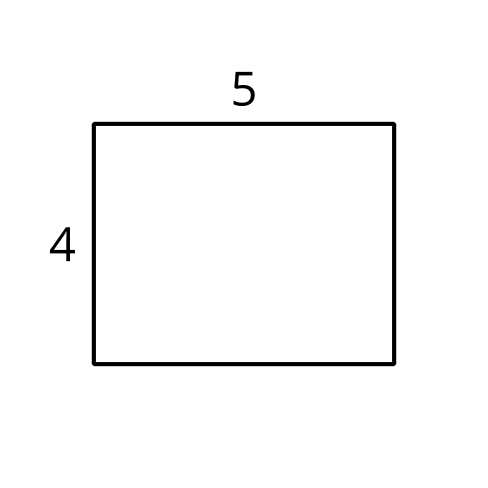 B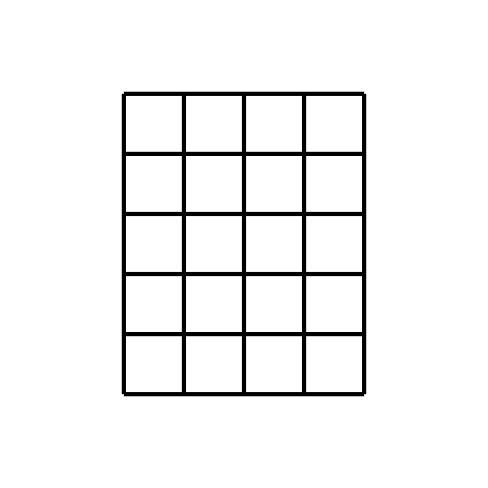 C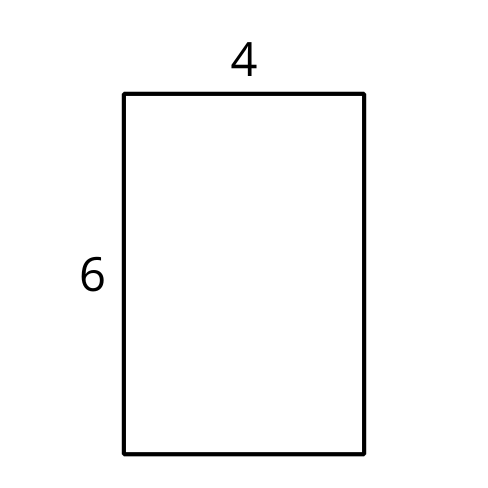 D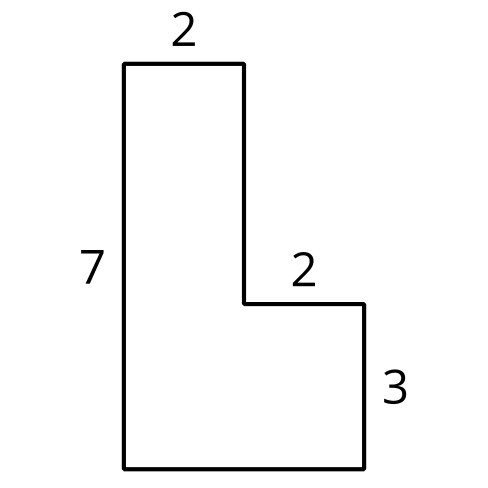 1.1: Build Rectangles and Find AreaBuild 5 different rectangles with each of the given widths. Record the area of each rectangle in the table.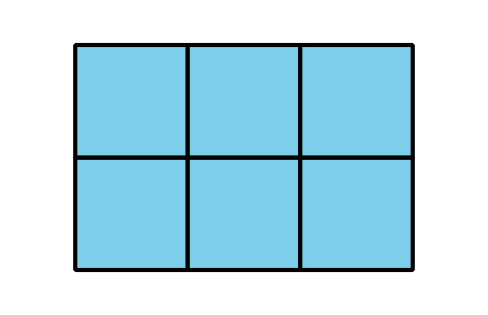 Discuss with a partner what you notice about the areas in each row of the table.Predict the area of another rectangle that has each width. Explain your reasoning.2 tiles:3 tiles:4 tiles:1.2: What Areas Can You Build?Elena is building rectangles with a width of 3 units and an area of 30 square units or less.Build the rectangles Elena could make and draw the rectangles on grid paper. Label the area and the side lengths of each rectangle.What is the area of each rectangle you built?What do you notice about the areas?Why is 28 square units not a possible area for a rectangle with a width of 3 units?If the area of the rectangle can be more than 30 square units, find 2 other areas it could have. Explain or show your reasoning.What is an area that is not possible for a rectangle with a width of 3 units? Explain or show your reasoning.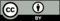 © CC BY 2021 Illustrative Mathematics®area of rectanglearea of rectanglearea of rectanglearea of rectanglearea of rectangle2 tiles wide3 tiles wide4 tiles wide